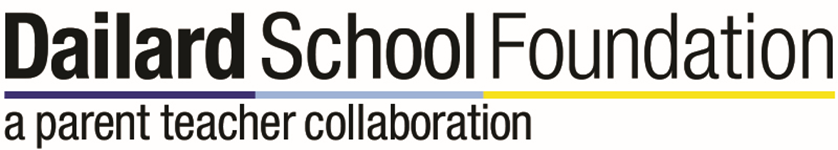 Meeting Minutes September 12thIn attendance: Beverly FitzpatrickPresident: Rachel MorrisTreasurer: Kris KlineActivities and Events: Sara CoganVisual & Performing Arts: Brenda Ring HuntleyCommunity Liaison: Kishla LampleyScrip: Colleen LewisTeacher Reps: Bonnie Milse, Shelley Carter & Leslie TaylorVisitors – Peggy Han and BrendaMeeting started at 5:34pmPrincipals ReportPrincipal’s Discretionary fund has been/still frozen Line item – allotted for events that existingVoted on rolling over principals discretionary - $5000	Sara motion to approve, Colleen 2nd the motionEveryone is a Reader – Office of Education to train volunteers to come in classrooms, 1-3 volunteers per class to help with small reading groups – Will need a site coordinator – Rita offered to be coordinator to get trained and to be coordinator with the teachers.  The training is free for any volunteer to get trained.  Motion to approve to take money from Power30 to pay for the Coordinator training in the amount for training is $125 – 1st motion Kris, 2nd KishlaTeachers ReportWould like to move to art supplies consultant budget of 300 over to Art Supplies Buildings budget and combine.  Consultant supplies will come from this budget.  Need to add 100 more to make a total of 2400.	Taking 100 from PE Equipment to add the 100 request from teachers	Mac can no longer supply the paint 	Motion to approve - 1st Marcelle, 2nd SaraDiscussing possibly buying a new laminator – current laminator is 18yrs old and not laminating on one side.  Teachers are going to research and come up with a new laminator with cost to ask board for approval.Taylor working on Room Moms list.Presidents ReportReminded Teachers to update your supply lists – Antoinette has the updated supply lists and Rachel will reach out.Hurricane Harvey Idea– A Dailard mom has a contact with a principal at a school in Oakhurst elementary in Texas – 750 students in total for the school – school closed for 3-6 months – kids are being split between 2 schools.  Ms. Keegan has buckets in her room to decorate and give a room number – buckets are for kids to drop off change – in the end we will put it into a gift card.  	Idea would be to put in the message and flyer and also post up some info on where it’s being sent and the story.  Start date Sept 18th – September - While your parents are donating to the pledge, we need you guys to donate to help out other kids at school.  Treasurer’s Report Budget report – new format, easier to read the budget – first 3 column are the budget next is what we spent and the last 2 columns are the difference and currentNo update on pledge drive as Toni is not here – 2200 in checks don’t know PayPalWe use a software system for checks Balance is at $80208 Reimbursement Checks - If parents on committees can’t pick it up at school from Kris, reimbursements will go out in the mail.Card Reader – will need a new card reader because of cards that have the chips – Cost $79 for 1 card readerShade for kinder area – the current has been destroyed and will reach out to a Dailard parent to get it donated.A&E Report	Friday Night Lights – suggestions for movies – Lego Batman????Open Chair  - Co-chair for Jogathon, dine for dollars, Friday Night Lights, and need Chair for Family Game Night.  Family Dance – Neon Theme – glow sticks, nachos and sodaPop Up Shop on Friday after school and at the Neon Dance Dailardfest – new venue	Need help with donations/auction itemsBox top Collection box being set out by auditoriumSCRIPFraud alert –Idea to have Colleen added to the Shutterfly sites of each classrooms Community LiaisonTeacher luncheon tomorrow – Fitzpatrick to communicate the dates for the year of the assembliesGrossmont College will put on a show for $125 American Tall Tales / Mrs Smarty Plants – Planets and Water Conservations opening in Oct Nov Dec – Mondays and Wednesdays are out to schedule assemblies on.SecretaryCorrected DSF Roster to be passed out next meetingNotes to be approved from summer meetingMotion to approve, leslie 1st, kishla 2nd minutes from July